บันทึกแนวทางการปฏิบัติที่ดีชื่อผลงาน การบริหารจัดการเอกสารด้วยระบบสำนักงานอิเล็กทรอนิกส์ มทร.ล้านนา (E-Office RMUTL)1.เจ้าของผลงาน 	สำนักงานผู้อำนวยการ วิทยาลัยเทคโนโลยีและสหวิทยาการ2.สังกัด 		วิทยาลัยเทคโนโลยีและสหวิทยาการ 3.ชุมชนนักปฏิบัติ	  ด้านการผลิตบัณฑิต			  ด้านการวิจัย			  ด้านการพัฒนาสมรรถนะการปฏิบัติงาน4.ประเด็นความรู้ (สรุปลักษณะผลงานที่ประสบความสำเร็จ)	สำนักงานอิเล็กทรอนิกส์ (E-Office) คือ การใช้เทคโนโลยีระบบคอมพิวเตอร์ และเทคโนโลยีการสื่อสาร เพื่อปฏิบัติงานทั่วไป งานประจำวัน เช่น การจัดการเอกสาร จดหมายอิเล็กทรอนิกส์ การเก็บรักษาและแก้ไขกลุ่มข้อความ กลุ่มรูปภาพ งานทางบัญชี และงานอื่น ๆ สำนักงานอิเล็กทรอนิกส์ยังรวมถึงระบบเครือข่ายคอมพิวเตอร์ที่มีโปรแกรมที่สามารถใช้ประโยชน์อื่น ๆ ด้วย เป็นระบบที่มีจุดประสงค์หลัก คือ การอำนวยความสะดวกเกี่ยวกับการติดต่อสื่อสาร ระบบเช่นนี้เป็น การนำเครื่องมือ เครื่องใช้ หลาย ๆ อย่างรวมเข้าด้วยกันมีการใช้งานร่วมกัน ในการเก็บรักษา นำไปใช้ และการกระจายข้อมูล ระหว่างผู้ร่วมงานแต่ละคนทั้งภายในและภายนอกองค์กร ในหลายปีที่ผ่านมาระบบสำนักงานอิเล็กทรอนิกส์ (E-Office) เข้ามาช่วยแก้ปัญหาในการทำงาน และเป็นระบบที่ช่วยในการติดต่อสื่อสารในที่ทำงาน ที่สำคัญคือช่วยให้ผู้ปฏิบัติงานสามารถทำงานได้ในทุกที่ไม่มีข้อจำกัดด้านพื้นที่ การใช้ระบบคอมพิวเตอร์เพื่อทำงานในสำนักงาน อาจเรียกว่า “สำนักงานอัตโนมัติ หรือโอเอ (OA = Office Automation)” ใช้ในการปฏิบัติงานทั่วไปในงานประจำวัน โดยใช้เทคโนโลยีการสื่อสารในระบบคอมพิวเตอร์มาใช้ในการทำงานต่าง ๆ เพื่ออำนวยความสะดวกอย่างง่ายดายในการทำงาน ให้เกิดประโยชน์และเกิดประสิทธิภาพสูงสุดในการทำงาน ช่วยการจัดการข้อมูลภายในองค์กรต่าง ๆ ช่วยให้การดำเนินงานหรือปฏิบัติงานง่ายยิ่งขึ้น ซึ่งสามารถกำหนดผู้รับผิดชอบงาน และสามารถติดตามผลการปฏิบัติงานได้5.ความเป็นมา (ปัญหา วัตถุประสงค์ เป้าหมาย)	ตามที่มหาวิทยาลัยเทคโนโลยีราชมงคลล้านนา ได้นำระบบสำนักงานอิเล็กทรอนิกส์ (E-Office) เข้ามาใช้ในการจัดการด้านเอกสาร เพื่อช่วยให้การทำงานมีความสะดวกคล่องตัว ลดการใช้กระดาษ และช่วยในการติดตามเอกสาร 	เนื่องจากเป็นระบบที่ใหม่และมีฟังก์ชันการใช้งานที่ช่วยในการทำงานรูปแบบที่แตกต่างกัน ดังนั้นเพื่อให้บุคลากรในสังกัดวิทยาลัยฯ ทุกส่วนงานสามารถใช้ระบบสำนักงานอิเล็กทรอนิกส์ (E-Office) ได้อย่างเหมาะสมกับงานและมีประสิทธิภาพ6.แนวทางการปฏิบัติที่ดี (วิธีการ กระบวนการ เครื่องมือการจัดการความรู้ที่ใช้)โดยมีกระบวนการดังต่อไปนี้ตั้งคณะกรรมการจัดการความรู้ด้านการพัฒนาสมรรถนะการปฏิบัติงาน ซึ่งเป็นเจ้าหน้าที่สายสนับสนุนที่ใช้งานระบบสำนักงานอิเล็กทรอนิกส์ (E-Office) ของแต่ละส่วนงานประชุมคณะกรรมการเพื่อกำหนดหัวข้อในการจัดการเรียนรู้จัดกิจกรรมแลกเปลี่ยนเรียนรู้โดยงานสารบรรณวิทยาลัยฯ เป็นผู้แนะนำการใช้ระบบสำนักงานอิเล็กทรอนิกส์ (E-Office) ดังนี้ การใช้งานระบบเบื้องต้น โฟร์ทเอกสารต่างๆ และบอกเล่าประสบการณ์ในการใช้ระบบสำนักงานอิเล็กทรอนิกส์ (E-Office) ปัญหาที่พบ และวิธีการแก้ปัญหา ผู้ที่เข้าร่วมกิจกรรมทุกคนบอกเล่าประสบการณ์การใช้งานระบบสำนักงานอิเล็กทรอนิกส์ (E-Office) และแลกเปลี่ยนประสบการณ์เพื่อเรียนรู้ร่วมกัน คนละ 3-5 นาทีเลขาจดบันทึกเรื่องเล่าของทุกคน สรุปประเด็น เรียบเรียงการแลกเปลี่ยนเรียนรู้เสนอองค์ความรู้ที่ได้สังเคราะห์เรียบร้อยแล้วให้ผู้บริหารทราบนำประเด็นความรู้ที่ได้ เผยแพร่ผ่านสารสนเทศ Facebook, Line เพื่อให้ทุกคนสามารถเข้าถึงข้อมูลได้7.ผลสัมฤทธิ์  (ผลสัมฤทธิ์ด้านต่าง ๆ ได้แก่ เชิงคุณภาพ เชิงปริมาณ รางวัลที่ได้รับ การเป็นแบบอย่างที่ดีให้กับหน่วยงานต่าง ๆ ฯลฯ)ทุกคนมีแนวทางในการใช้ระบบสำนักงานอิเล็กทรอนิกส์ (E-Office) ร่วมกัน ดังนี้การส่งหนังสือของทุกส่วนงานจะต้องส่งในระบบสำนักงานอิเล็กทรอนิกส์ ระบบจะช่วยในการออกเลขหนังสือ และสามารถเห็นเส้นทางการส่งหนังสือ และติดตามงานได้ว่าอยู่ในขั้นตอนใดแล้วเพื่อเป็นการลดเวลา และทรัพยากร เอกสารที่ไม่ใช่เอกสารที่เกี่ยวข้องกับเงินงบประมาณ สามารถดำเนินการในรูปแบบออนไลน์ได้สรุปเส้นทาองเอกสารแต่ละประเภทและแต่ละงาน เช่น เอกสารขอเดินทางไปราชการ เอกสารขออนุมัติโครงการ คำสั่ง หนังสือทั่วไป เป็นต้นทุกส่วนงานได้แลกเปลี่ยนความคิด ร่วมกันแก้ปัญหาในการทำงานที่เกิดขึ้นให้ทุกคนสามารถทำงานได้อย่างถูกต้อง เหมาะสม และมีประสิทธิภาพงานสารบรรณวิทยาลัยฯ จะส่งหนังสือรับภายในและภายนอกให้กับส่วนงานต่าง ๆ ตามความรับผิดชอบและตามที่ผู้บริหารเกษียณ ขอให้ทุกส่วนงานรับเอกสาร ดำเนินการตามที่ได้รับมอบหมาย แล้วรายงานผลการดำเนินการในระบบทุกส่วนงานได้เรียนรู้ระบบและเส้นทางเอกสารรวมกัน 8.ปัจจัยความสำเร็จ (สรุปเป็นข้อๆ)ระบบสำนักงานอิเล็กทรอนิกส์ (E-Office) เป็นระบบใหม่ที่ทุกส่วนงานต้องใช้ระบบนี้ร่วมกัน9.ปัญหาอุปสรรคและข้อเสนอแนะ แนวทางการพัฒนาต่อไป………………………………………………………………………………………………………………………………………..………………………………………………………………………………………………………………………………........................………..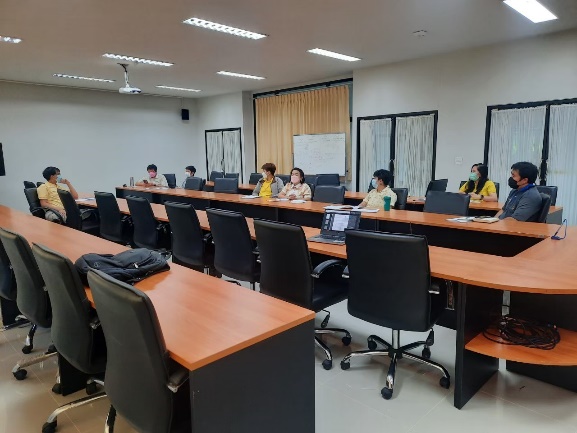 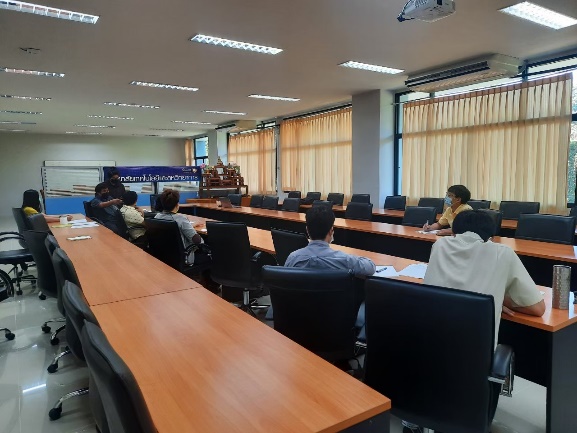 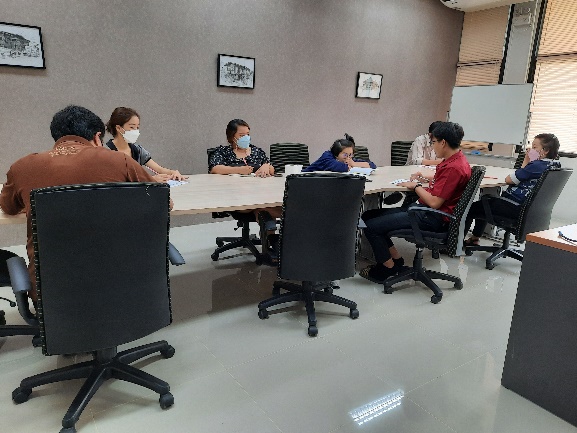 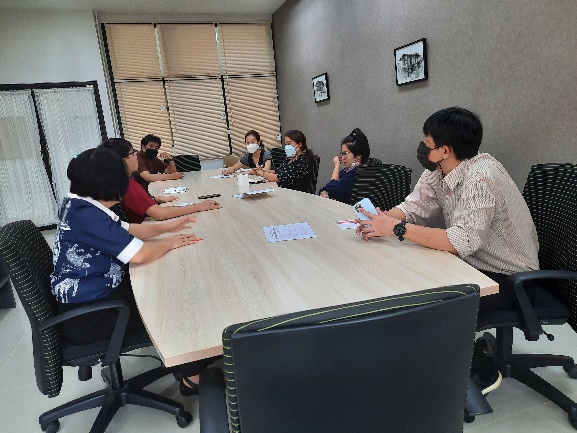 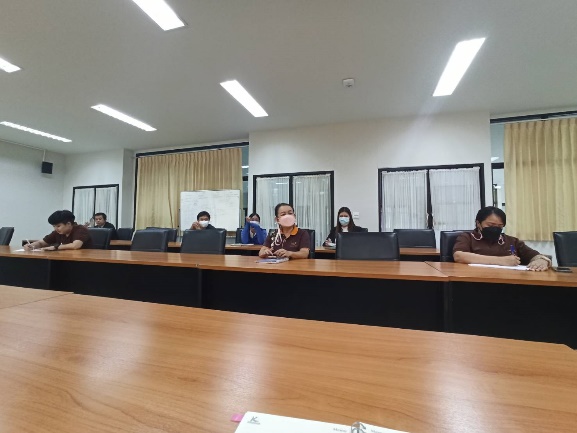 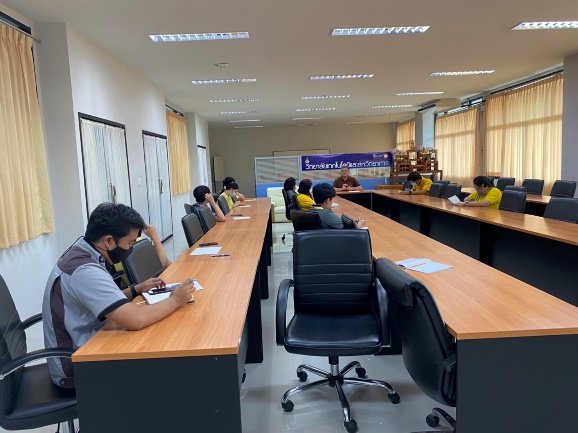 